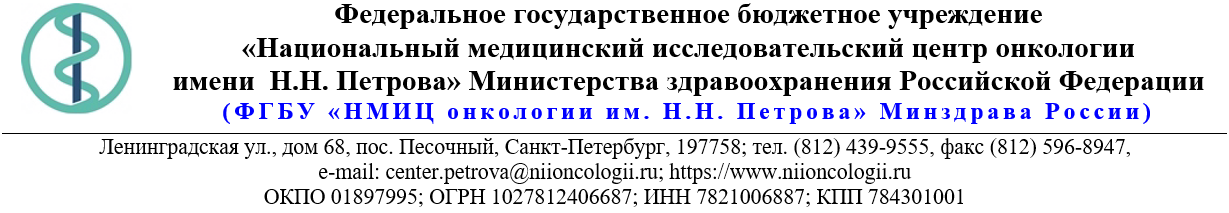 13.Описание объекта закупки	Перечень услуг необходимых для технического обслуживания электрического штабелера SDR2045Техническое заданиеОбщие положения:1.	Место оказания услуг: 197758, г. Санкт-Петербург, п. Песочный, Ленинградская улица, дом 68.2.	Услуги оказываются в период с момента заключения Договора по 20.12.2024, по заявкам Заказчика. Объем и периодичность оказываемых услуг определяется наработанными моточасами, в соответствии с сервисными программами (регламентными работами), рекомендованными производителем оборудования.3.	Запасные части, узлы и расходные материалы, необходимые для проведения работ, включены в стоимость оказания услуг и предоставляются Исполнителем.4.	Объем необходимых работ и материалов определяется Заказ-нарядом, оформленным Исполнителем.5.	По факту оказанных услуг, Исполнителем оформляется Акт с указанием перечня проведенных работ и использованных материалов, с оформлением соответствующей информации в сервисной книжке. 23.04.2024 № 21.1-03/726Ссылка на данный номер обязательна!Запрос о предоставлении ценовой информациидля нужд ФГБУ «НМИЦ онкологии им. Н.Н. Петрова» Минздрава РоссииСтруктура цены (расходы, включенные в цену товара/работы/услуги) должна включать в себя:1)	стоимость товара/работы/услуги; 2)	стоимость упаковки товара;3)	стоимость транспортировки товара от склада поставщика до склада покупателя, включающая в себя все сопутствующие расходы, а также погрузочно-разгрузочные работы;4)	расходы поставщика на уплату таможенных сборов, налоговых и иных обязательных платежей, обязанность по внесению которых установлена российским законодательством;5)  все иные прямые и косвенные накладные расходы поставщика/подрядчика/исполнителя, связанные с поставкой товара/выполнением работ/оказанием услуг и необходимые для надлежащего выполнения обязательств.Сведения о товаре/работе/услуге: содержатся в Приложении.Просим всех заинтересованных лиц представить свои коммерческие предложения (далее - КП) о цене поставки товара/выполнения работы/оказания услуги с использованием прилагаемой формы описания  товара/работы/услуги и направлять их в форме электронного документа, подписанного квалифицированной электронной цифровой подписью (электронная цифровая подпись должна быть открепленной, в формате “sig”) по следующему адресу: 4399541@niioncologii.ru.Информируем, что направленные предложения не будут рассматриваться в качестве заявки на участие в закупке и не дают в дальнейшем каких-либо преимуществ для лиц, подавших указанные предложения.Настоящий запрос не является извещением о проведении закупки, офертой или публичной офертой и не влечет возникновения каких-либо обязательств заказчика.Из ответа на запрос должны однозначно определяться цена единицы товара/работы/услуги и общая цена контракта на условиях, указанных в запросе, срок действия предлагаемой цены.КП оформляется на официальном бланке (при наличии), должно содержать реквизиты организации (официальное наименование, ИНН, КПП - обязательно), и должно содержать ссылку на дату и номер запроса о предоставлении ценовой информации. КП должно содержать актуальные на момент запроса цены товара (работ, услуг), технические характеристики и прочие данные, в том числе условия поставки и оплаты, полностью соответствующие указанным в запросе о предоставлении ценовой информации.В КП должно содержаться однозначное указание на то, что предлагаемые товары (работы, услуги) полностью и по всем запрошенным характеристиками соответствуют описанию объекта закупки, содержащемуся в запросе о предоставлении ценовой информации, выраженное одним из следующих способов: - указанием в КП соответствующего запросу описания товара (работы, услуги)- подтверждением в тексте КП намерения поставки товара (выполнения работы, услуги) на условиях, указанных в запросе, в случае заключения контракта.Обращаем внимание, что в случае осуществления закупки путём заключения контракта (договора) с единственным поставщиком (в предусмотренных законом случаях) контракт (договор) заключается в форме электронного документа с использованием системы электронного документооборота. Документы о приемке по такому контракту (договору) также оформляются в виде электронных документов в системе электронного документооборота.1.Наименование объекта закупкиОказание услуг по сервисному обслуживанию самоходного электрического штабелера 2.Место поставки товара, оказания услуг, выполнения работСПБ, п. Песочный, ул. Ленинградская3.Авансирование (предусмотрено (____%)/ не предусмотрено)не предусмотрено4.Дата начала исполнения обязательств контрагентомС момента заключения Контракта5.Срок окончания исполнения обязательств контрагентом 20.12.20246.Периодичность выполнения работ, оказания услуг, количество партий поставляемого товаровУслуги оказываются по заявкам, в соответствии с установленным регламентом обслуживания. Срок исполнения заявки не должен превышать 5 (пяти) рабочих дней.7.Документы, которые должны быть представлены контрагентом вместе с товаром, результатом выполненной работы, оказанной услуги (либо в составе заявки на участие)Не предусмотрено8.Требования к гарантии качества товара, работы, услуги (да/нет)Не предусмотрено8.1.Срок, на который предоставляется гарантия и (или) требования к объему предоставления гарантий качества товара, работы, услуги (Если ДА)Не предусмотрено8.2.Размер обеспечения гарантийных обязательств
 (до 10% НМЦК)Не предусмотрено9.Преимущества, требования к участникам, нац.режимНе предусмотрено9.1.Преимущества (СМП, Инвалиды, УИС)Не предусмотрено9.2.Требования к участникам (специальное разрешение (лицензия), аккредитация, членство в СРО или свидетельство о допуске к определенному виду работ)Не предусмотрено9.3.Запреты, ограничения, условия допуска по статье 14 Закона 
№ 44-ФЗНе предусмотрено10.Дополнительные требования к участникам 
(при наличии ПП № 2571)Не предусмотрено11.Страна происхождения (указывается участником в заявке, коммерческом предложении)Указаны в пункте 1312.Количество и единица измерения объекта закупкиУказаны в пункте 13№п/пНаименование услугиОКПД2Единица измерения по ОКЕИ1Оказание услуг по проведению технического обслуживания самоходного электрического штабелера SDR2045  заводской № 72230403044033.12.15.000Усл. ед№п/пНаименование услугиЕд. изм.Кол-воНДС(%)Цена за ед. с НДС1Замена масла в гидросистеме 32 Усл.ед.12Проверка уровня масла в гидросистемеУсл.ед.13Осмотр и проверка общего состояния узлов погрузчика Усл.ед.14Осмотр и регулировка грузоподъемного механизма Усл.ед.15Проверка вил  Усл.ед.16Проверка защитного устройства Усл.ед.17Проверка звукового сигнала и бортового освещенияУсл.ед.18Проверка работы гидрораспределителя Усл.ед.19Проверка рычага управления движения Усл.ед.110Проверка состояния смазки колеса рулевого управления Усл.ед.111Проверка цепи модуля логики Усл.ед.112Проверка электропроводки на нарушение изоляции, разрывы затяжки крепления Усл.ед.113Смазка штабелера в соответствии со схемой смазки Усл.ед.114Чистка и проверка контрольной панелиУсл.ед.115Выезд специалистаУсл.ед.1